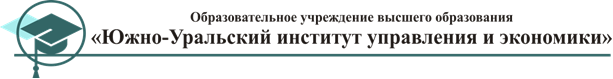 УТВЕРЖДАЮРектор ОУ ВО «Южно-Уральский институт управления и экономики»___________________ А.В. Молодчик«_____» _____________20___ г.МЕТОДИЧЕСКИЕ РЕКОМЕНДАЦИИ по выполнению домашней контрольной работы по дисциплине «МАТЕМАТИКА»Направления подготовки38.03.02 «МЕНЕДЖМЕНТ»Челябинск, 2017«Математика»: Методические рекомендации по выполнению домашней контрольной работы / Коробейникова И.Ю. – Челябинск: ОУ ВО Южно-Уральский институт управления и экономики, 2017. – 18 с. «Математика»: Методические рекомендации по выполнению домашней контрольной работы: Предназначены для 38.03.02 «Менеджмент». Автор: к.п.н., И.Ю. КоробейниковаРецензенты:© Издательство ОУ ВО «Южно-Уральский институт управления и экономики», 2017Образовательное учреждение высшего образования«Южно-Уральский институт управления и экономики»КОНТРОЛЬНАЯ РАБОТАПо дисциплине «Математика»Вариант №___Выполнил(а) студент(ка)___________________________________________________________(Фамилия, имя, отчество)___________________________________________________________(Адрес проживания)Группа ______________________Дата отправления «__» ____201_г.Результат проверки____________________Проверил преподаватель _______________Дата проверки________________________г. Челябинск, 2017 СОДЕРЖАНИЕВВедениеМетодические рекомендации по выполнению контрольных заданийПри выполнении контрольной работы необходимо придерживаться следующих правил:Студент обязан делать контрольную работу только своего варианта в сроки, предусмотренные графиком.Номер варианта определяется по следующей схемеНомер варианта соответствует начальной букве фамилии студента.Контрольную работу следует выполнять в ученической тетради чернилами любого цвета, кроме красного, оставляя поля (3 – 4 см) для замечаний рецензента. Рекомендуется в конце тетради указать список используемой литературы и оставить несколько чистых листов для исправлений и дополнений в соответствии с указаниями рецензента.На обложке тетради студент должен указать свою фамилию, имя, отчество, также название работы, номер варианта, форму обучения, специальность, курс, номер группы, домашний адрес и дату отправки. Перед решением задачи нужно полностью выписать ее условие. Если несколько задач имеют общую формулировку, переписывать следует только условие задачи нужного варианта. Решение каждой задачи следует сопровождать подробными ссылками на соответствующие формулы, теоремы и правила. Вычисления должны быть доведены до конечного числового результата. Ответы и выводы, полученные при решении задач, следует подчеркнуть.После получения отрецензированной работы студенту необходимо исправить все отмеченные ошибки и недочеты.Если работа возвращена на доработку, то следует переделать те задачи, на которые указывает рецензент, а при отсутствии такого указания контрольная работа должна быть выполнена заново.Переделанная работа высылается на повторное рецензирование обязательно с незачтенной ранее работой и рецензией к ней. При этом на обложке следует указать фамилию рецензента.Работы, выполненные без соблюдения этих правил,  к зачету не принимаются и возвращаются без рецензирования для переработки.Задания контрольной работы ЗАДАНИЕ №1. Вероятность события. Теоремы сложения и умножения событий.7. В пачке 10 тетрадей, среди них 4 тетради в клетку, а остальные в линейку. Найти вероятность того, что среди наудачу взятых трех тетрадей хотя бы одна будет в клетку.ЗАДАНИЕ № 2. Теорема полной вероятности события.7. На сборку поступают детали из трёх заготовительных цехов. Известно, что первый цех даёт 3% брака, второй -2%, третий-1%. Найти вероятность попадания на сборку бракованной детали, если каждый цех поставляет, соответственно, 500, 200 и 300 деталей.ЗАДАНИЕ №3. Повторные независимые испытания. Формула Бернулли. Формула Пуассона. Формула Муавра-Лапласа.                               7. В среднем по 15% договоров страховая компания выплачивает страховую сумму. Найти вероятность того, что из 10 договоров с наступлением страхового случая страховая сумма будет выплачена по:    а) трем договорам,    б) менее двум договорам. ЗАДАНИЕ №4.  Закон распределения вероятностей случайных дискретных величин. Числовые характеристики дискретных случайных величин. Функция распределения вероятностей случайной величины.7. Клиенты банка не возвращают кредиты с вероятностью 0,1. Составить закон распределения числа Х возвращенных кредитов из 4 выданных. Составить  функцию распределения случайной величины F(x). Вычислить М(Х), Д(Х), х. ЗАДАНИЕ №5 Статистическое распределение. Геометрическое изображение. Выборочные характеристики статистического распределения.     7.РЕКОМЕНДУЕМЫЙ СПИСОК ЛИТЕРАТУРЫОсновная литература:Гмурман В.Е. Теория вероятностей и математическая статистика : учеб. пособие для бакалавров / В. Е. Гмурман. - 12-е изд. - М. : Юрайт, 2013. - 479 с. - (Бакалавр. Базовый курс).Гмурман В.Е. Теория вероятностей и математическая статистика : учеб. пособие для бакалавров / В. Е. Гмурман. - 12-е изд. - М. : Юрайт, 2014. - 479 с. - (Бакалавр. Базовый курс)Иванова С.А. Математический анализ [Электронный ресурс]: учебное пособие/ Иванова С.А.— Электрон. текстовые данные.— Кемерово: Кемеровский технологический институт пищевой промышленности, 2014.— 127 c.— Режим доступа: http://www.iprbookshop.ru/61290.— ЭБС «IPRbooks»Теория вероятностей и математическая статистика [Электронный ресурс]: учебное пособие/ В.С. Мхитарян [и др.].— Электрон. текстовые данные.— М.: Московский финансово-промышленный университет «Синергия», 2013.— 336 c.— Режим доступа: http://www.iprbookshop.ru/17047.— ЭБС «IPRbooks», по паролюТеория вероятностей и математическая статистика [Электронный ресурс]: учебное пособие/ Т.А. Гулай [и др.].— Электрон. текстовые данные.— Ставрополь: Ставропольский государственный аграрный университет, АГРУС, 2013.— 257 c.— Режим доступа: http://www.iprbookshop.ru/47360.— ЭБС «IPRbooks», по паролюЧайкина И.А. Основы теории вероятностей и математической статистики [Электронный ресурс]/ Чайкина И.А.— Электрон. текстовые данные.— Ростов-на-Дону: Институт водного транспорта имени Г.Я. Седова – филиал «Государственный морской университет имени адмирала Ф.Ф. Ушакова», 2016.— 54 c.— Режим доступа: http://www.iprbookshop.ru/57354.— ЭБС «IPRbooks»Шипачев В.С. Математический анализ. Теория и практика : учеб. пособие для студ. вузов / В. С. Шипачев. - 3-е изд. - М. : ИНФРА-М, 2015. - 350 с. - (Высшее образование)Дополнительная литература:Математика: энциклопедия / ред. Ю. В. Прохоров. - Репринт. изд. "Математического энциклопедического словаря" 1988 г. - М. : Большая рос. энц., 2003. - 847 с. : ил. - (Золотой фонд)Математика. Новейший справочник школьника / Сост. Г. М.  Якушева. - М.: Эксмо, 2005. - 479 с. Шилова З.В. Теория вероятностей и математическая статистика [Электронный ресурс]: учебное пособие/ Шилова З.В., Шилов О.И.— Электрон. текстовые данные.— Саратов: Ай Пи Ар Букс, 2015.— 158 c.— Режим доступа: http://www.iprbookshop.ru/33863.— ЭБС «IPRbooks»Введение……………………………………………………………………5Методические рекомендации по выполнению контрольных заданий…6Задания для домашней контрольной работы……………………………11Рекомендуемый список литературы……………………………………..19Начальная буква фамилииВариант заданияА, Е, ЛПервыйР, Х, ЭВторой Б, Ж, МТретийС, Ц, ЮЧетвертыйВ, З, НПятыйТ, ЧШестойГ, И, ОСедьмойУ, ШВосьмойД, К, ПДевятыйФ, Щ, ЯДесятыйxi190-200200-210210-220220-230230-240240-250ni524865